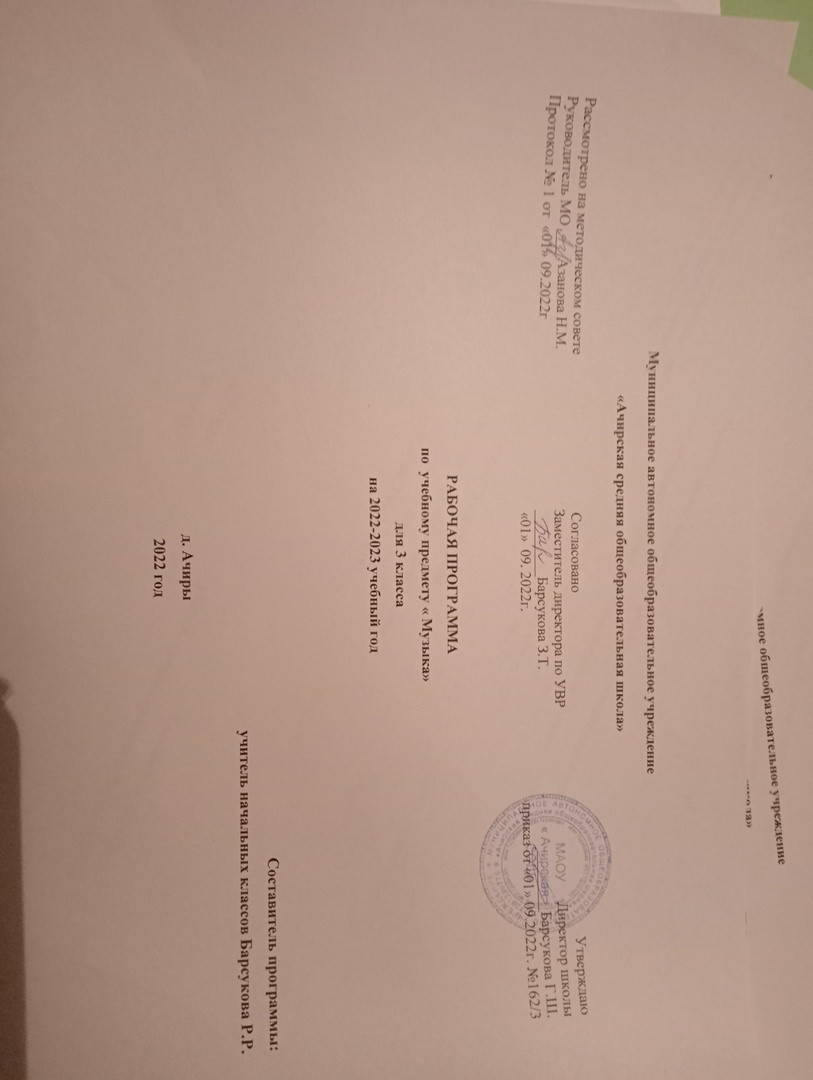 Планируемые результаты Планируемые результаты освоения обучающимися 3 класса программы по музыке, направлены нам получение следующих личностных результатов: наличие начальных навыков адаптации в динамично изменяющемся и развивающемся мире; осознание 	себя 	как 	ученика, 	заинтересованного посещением школы, обучением, занятиями, как члена семьи, одноклассника, друга; способность к осмыслению социального окружения, своего места в нем, принятие соответствующих возрасту ценностей и социальных ролей; готовность к организации взаимодействия с ней и эстетическому её восприятию; целостный, социально ориентированный взгляд на мир в единстве его природной и социальной частей; самостоятельность в выполнении учебных заданий, поручений, договоренностей; понимание личной ответственности за свои поступки на основе представлений об этических нормах и правилах поведения в современном обществе; готовность к безопасному и бережному поведению в природе и обществе. Коммуникативные учебные действия: вступать в контакт и работать в коллективе (учитель – ученик, ученик – ученик, ученик – класс); использовать принятые ритуалы социального взаимодействия с одноклассниками и учителем; обращаться за помощью и принимать помощь; слушать и понимать инструкцию к учебному заданию в разных видах деятельности и быту; сотрудничать с 	взрослыми 	и 	сверстникамив 	разных 	социальных ситуациях; договариваться и изменять своё поведение в соответствии с объективным мнением большинства в конфликтных или иных ситуациях взаимодействия с окружающими. Регулятивные учебные действия: адекватно использовать ритуалы школьного поведения (поднимать руку, вставать и выходить из – за парты и т.д.); принимать цели и произвольно включаться в деятельность, следовать предложенному плану и работать в общем темпе; активно участвовать в деятельности, контролировать и оценивать свои действия и действия одноклассников; соотносить свои действия и их результаты с заданными образцами, принимать оценку деятельности, оценивать её с учётом предложенных критериев, корректировать свою деятельность с учётом выявленных недочётов. Познавательные учебные действия: выделять некоторые существенные, общие и отличительные свойства хорошо знакомых предметов; устанавливать видо-родовые отношения предметов; делать простейшие обобщения, сравнивать, 	классифицировать 	на наглядном материале; пользоваться знаками, символами, предметами – заместителями; наблюдать 	под 	руководствомвзрослого 	за 	предметами и 	явлениями окружающей действительности; работать с несложной по содержанию и структуре информацией (понимать изображение, текст, устное высказывание, элементарное схематическое изображение, таблицу, предъявленных на бумажных и электронных и других носителях). Предметные результаты. К концу обучения 3 класса обучающиеся должны Минимальный уровень: звучание музыкальных инструментов: скрипка, домра, балалайка, виолончель; пользоваться приемами игры на детских музыкальных инструментах: бубен, деревянные ложки, маракас;сильную долю в такте: марш, вальс, отмечая ее ударными инструментами; правильное формирование при пении гласных звуков и отчетливое произнесение согласных звуков в конце и в середине слов; значение элементарных дирижерских жестов; значение слов: петь соло и хором; приемы игры на металлофоне; элементарные дирижерские жесты и правильно следовать им: внимание,вдох. Достаточный уровень: звучание инструментов: фортепиано, скрипка, труба, баян, гитара, бубен, барабан, деревянные ложки, треугольник, маракас; уметь распределять дыхание при пении небольшой фразы из выученной песни; пользоваться приемом распева – на 1 слог 2 звука; определять силу звучания: тихо, громко; петь знакомую мелодию в сопровождении инструмента и без него; различать звучание симфонического и народного оркестров; различать на слух песню, танец, марш, польку, вальс; пользоваться приемами игры на ударных инструментах: бубен, маракас, деревянные ложки, металлофон. Содержание учебного предмета Восприятие музыки Репертуар для слушания: произведения отечественной музыкальной культуры; музыка народная и композиторская; детская, классическая, современная. Примерная тематика произведений: о природе, труде, профессиях, общественных явлениях, детстве, школьной жизни и т.д. Жанровое разнообразие: праздничная, маршевая, колыбельная песни и пр.Слушание музыки: ―овладение умением спокойно слушать музыку, адекватно реагировать на художественные образы, воплощенные в музыкальных произведениях; развитие элементарных представлений о многообразии внутреннего содержания прослушиваемых произведений; ―развитие эмоциональной отзывчивости и эмоционального реагирования на произведения различных музыкальных жанров и разных по своему характеру; ―развитие умения передавать словами внутреннее содержание музыкального произведения; ―развитие умения определять разнообразные по форме и характеру музыкальные произведения (марш, танец, песня; весела, грустная, спокойная мелодия); ―развитие умения самостоятельно узнавать и называть песни по вступлению; развитие умения различать мелодию и сопровождение в песне и в инструментальном произведении; ―развитие умения различать части песни (запев, припев, проигрыш, окончание); ―ознакомление с пением соло и хором; формирование представлений о различных музыкальных коллективах (ансамбль, оркестр); ―знакомство с музыкальными инструментами и их звучанием (фортепиано, барабан, скрипка и др.) Хоровое пение Песенный репертуар: произведения отечественной музыкальной культуры; музыка народная и композиторская; детская, классическая, современная. Используемый песенный материал должен быть доступным по смыслу, отражать знакомые образы, события и явления, иметь простой ритмический рисунок мелодии, короткие музыкальные фразы, соответствовать требованиям организации щадящего режима по отношению к детскому голосу Примерная тематика произведений: о природе, труде, профессиях, общественных явлениях, детстве, школьной жизни и т.д. Жанровое разнообразие: игровые песни, песни-прибаутки, трудовые песни, колыбельные песни и пр. Навык пения ―обучение певческой установке: непринужденное, но подтянутое положение корпуса с расправленными спиной и плечами, прямое свободное положение головы, устойчивая опора на обе ноги, свободные руки; работа над певческим дыханием: развитие умения бесшумного глубокого, одновременного вдоха, соответствующего характеру и темпу песни; формирование умения брать дыхание перед началом музыкальной фразы; отработка навыков экономного выдоха, удерживания дыхания на более длинных фразах; развитие умения быстрой, спокойной смены дыхания при исполнении песен, не имеющих пауз между фразами; развитие умения распределять дыхание при исполнении напевных песен с различными динамическими оттенками (при усилении и ослаблении дыхания); пение коротких попевок на одном дыхании; ―формирование устойчивого навыка естественного, ненапряженного звучания; развитие умения правильно формировать гласные и отчетливо произносить согласные звуки, интонационно выделять гласные звуки в зависимости от смысла текста песни; развитие умения правильно формировать гласные при пении двух звуков на один слог; развитие умения отчетливого произнесения текста в темпе исполняемого произведения; ―развитие умения мягкого, напевного, легкого пения (работа над кантиленой - способностью певческого голоса к напевному исполнению мелодии); ―активизация внимания к единой правильной интонации; развитие точного интонирования мотива выученных песен в составе группы и индивидуально; ―развитие умения четко выдерживать ритмический рисунок произведения без сопровождения учителя и инструмента (а капелла); работа над чистотой интонирования и выравнивание звучания 	на 	всем 	диапазоне; ―развитие слухового внимания и чувства ритма в ходе специальных ритмических упражнений; развитие умения воспроизводить куплет хорошо знакомой песни путем беззвучной артикуляции в сопровождении инструмента; ―дифференцирование звуков по высоте и направлению движения мелодии (звуки высокие, средние, низкие; восходящее, нисходящее движение мелодии, на одной высоте); развитие умения показа рукой направления мелодии (сверху вниз или снизу вверх); развитие умения определять сильную долю на слух; ―развитие понимания содержания песни на основе характера ее мелодии (веселого, грустного, спокойного) и текста; выразительно-эмоциональное исполнение выученных песен с простейшими элементами динамических оттенков; ―формирование понимания дирижерских жестов (внимание, вдох, начало и окончание пения); ―развитие умения слышать вступление и правильно начинать пение вместе с педагогом и без него, прислушиваться к пению одноклассников; развитие пения в унисон; развитие устойчивости унисона; обучение пению выученных песен ритмично, выразительно с сохранением строя и ансамбля; ―развитие умения использовать разнообразные музыкальные средства (темп, динамические оттенки) для работы над выразительностью исполнения песен; ―пение спокойное, умеренное по темпу, ненапряженное и плавное в пределах mezzopiano(умеренно тихо) и mezzoforte(умеренно громко); ―укрепление и постепенное расширение певческого диапазона ми1 –ля1, ре1 – си1, до1 –до2. ―получение эстетического наслаждения от собственного пения. Элементы музыкальной грамоты Содержание: ―ознакомление с высотой звука (высокие, средние, низкие); ―ознакомление с динамическими особенностями музыки (громкая ―forte, тихая ―piano); ―развитие умения различать звук по длительности (долгие, короткие): ―элементарные сведения о нотной записи (нотный стан, скрипичный ключ, добавочная линейка, графическое изображение нот, порядок нот в гамме до мажор). Игра на музыкальных инструментах детского оркестра Репертуар для исполнения: фольклорные произведения, произведения композиторов-классиков и современных авторов. Жанровое разнообразие: марш, полька, вальс. Содержание: ―обучение игре на ударно-шумовых инструментах(маракасы, бубен, треугольник; металлофон; ложки и др.).Тематическое планирование № урок а Название раздела. Тема занятия Содержание Планируемые результаты Планируемые результаты БУД Характеристика основных видов деятельности обучающихся. Коррекционная работа на занятиях № урок а Название раздела. Тема занятия Содержание предметные Личностные БУД Характеристика основных видов деятельности обучающихся. Коррекционная работа на занятиях 3 класс Содержание предметные Личностные БУД Характеристика основных видов деятельности обучающихся. Коррекционная работа на занятиях 1. Веселые путешественники. Музыка 	М. Старокадомского, слова                    С. Михалкова Слушание русской народной песни «На горе – то калина». Вслушиваться в звучащую музыку и определять характер произведения. Выделять характерные интонационные музыкальные особенности произведения. Обыгрывание песни. Умения выделять музыкальные особенности произведения; различать мелодию и сопровождение в песне и в инструментальном произведении. Осознание себя как ученика, заинтересованного посещением школы, обучением, занятиями, как члена семьи, одноклассника, друга Коммуникативные учебные действия: -вступать 	в 	контакт 	и работать 	в        коллективе (учитель – ученик, ученик – ученик, ученик – класс). Регулятивные          учебные действия: активно 	участвовать 	в деятельности, контролировать и оценивать свои      действия и действия одноклассников Познавательные 	учебные действия: выделять некоторые существенные, общие и отличительные свойства хорошо знакомых предметов. Определять жанровую принадлежность музыкальных произведений, песнятанец – марш. Узнавать изученные музыкальные произведения; передавать настроение музыки и его изменение: в пении, музыкальнопластическом движении. Коррекция музыкально– исполнительских навыков. 2. Крылатые качели. Е. Крылатов. Из телефильма «Приключения Электроника». Разучивание слов русской народной песни. Иметь представление о музыке, влияющей на Умения исполнять простые, хорошо знакомые песни; различать мелодию и сопровождение в Осознание себя как ученика, заинтересованного посещением школы, обучением, Коммуникативные учебные действия: -вступать в контакт и работать в        коллективе (учитель – ученик, ученик – Знать слова песни. Исполнять песню с хоровыми движениями;         петь русскую 	народную мысли и чувства человека. Знакомство с понятием «петь хором». Правильно сидеть или стоять при пении. Создание в классе атмосферы «концертного зала». Исполнение песни в хороводе. Побуждение к выразительному исполнительству. песне и в инструментальном произведении; исполнять выученные песни ритмично и выразительно занятиями, как члена семьи, одноклассника, друга ученик, ученик – класс). Регулятивные 	учебные действия: 	активно 	участвовать 	в деятельности, контролировать и оценивать свои      действия и действия одноклассников Познавательные 	учебные действия: выделять некоторые существенные, общие и отличительные свойства хорошо знакомых предметов песню 	ритмично, выразительно.. Коррекция музыкально– исполнительских навыков. 3. 	Ноты 	и скрипичный ключ Понятие «ноты», «музыкальный ключ». Ознакомление с нотами и их расположением на нотном стане. Игра имитация игры на пианино. Умения называть ноты и их расположение. Осознание себя как ученика, заинтересованного посещением школы, обучением, занятиями, как члена семьи, одноклассника, друга Коммуникативные учебные действия: 	-вступать 	в 	контакт 	и работать 	в        коллективе (учитель – ученик, ученик – ученик, ученик – класс). Регулятивные          учебные действия: 	активно 	участвовать 	в деятельности, контролировать и оценивать свои      действия и действия одноклассников Познавательные 	учебные действия: выделять некоторые существенные, общие и отличительные свойства хорошо знакомых предметов Знать ноты и их расположение,      петь ноты в правильном порядке. Коррекция музыкально– исполнительских навыков. 4. Песенка Крокодила Гены. 	Музыка 	В. Шаинского, слова А. Тимофеевского. Разучивание песни «Песенка Крокодила Гены». Вслушиваться в звучащую музыку и определять характер произведения. Выделять характерные интонационные музыкальные особенности произведения. Исполнение песни детьми, обыгрывание песни. Умения исполнять простые, хорошо знакомые песни; различать мелодию и сопровождение в песне и в инструментальном произведении. Осознание себя как ученика, заинтересованного посещением школы, обучением, занятиями, как члена семьи, одноклассника, друга Коммуникативные учебные действия: 	-вступать 	в 	контакт 	и работать 	в        коллективе (учитель – ученик, ученик – ученик, ученик – класс). Регулятивные          учебные действия: 	активноучаствовать 	в деятельности, контролировать и оценивать свои 	действия и действия одноклассников Познавательные     учебные действия: выделять некоторые существенные, общие и отличительные свойства хорошо знакомых предметов Исполнять без сопровождения простые, хорошо знакомые песни; различать мелодию и сопровождение в песне и в инструментальном произведении; исполнять песню ритмично и выразительно. Коррекция музыкально – исполнительских навыков. 5. 	Аве 	Мария. Ф.Шуберт Прослушивание музыкального произведения 	Ф.Шуберта 	«Аве Мария». Вслушиваться в звучащую музыку и определять        характер произведения. Выделять характерные интонационные музыкальные особенности произведения. Умения 	выделять музыкальные особенности произведения; различать мелодию и сопровождение в песне          и 	в инструментальном произведении. Осознание себя как ученика, заинтересованного посещением школы, обучением, занятиями, как члена семьи, одноклассника, друга Коммуникативные учебные действия: 	-вступать 	в 	контакт 	и работать 	в        коллективе (учитель – ученик, ученик – ученик, ученик – класс). Регулятивные          учебные действия: 	активноучаствовать 	в деятельности, контролировать и оценивать свои 	действия и действия одноклассников Познавательные     учебные действия: Слушать музыку, определять жанровую принадлежность музыкальных произведений, узнавать изученные произведения. Коррекция музыкально – исполнительских навыков. выделять некоторые существенные, общие и отличительные свойства хорошо знакомых предметов 6. Первоклашка. Из кинофильма 	«Утро 	без отметок». Музыка В.         Шаинского, слова Ю. Энтина Разучивание слов песни. Вслушиваться в звучащую музыку и определять характер произведения. Выделять характерные интонационные музыкальные особенности произведения. Умения исполнять простые, хорошо знакомые песни; различать мелодию и сопровождение в песне и в инструментальном произведении; исполнять выученные песни ритмично и выразительно. Осознание себя как ученика, заинтересованного посещением школы, обучением, занятиями, как члена семьи, одноклассника, друга Коммуникативные учебные действия: 	-вступать 	в 	контакт 	и работать 	в        коллективе (учитель – ученик, ученик – ученик, ученик – класс). Регулятивные          учебные действия: 	активно 	участвовать 	в деятельности, контролировать и оценивать свои      действия и действия одноклассников Познавательные 	учебные действия: выделять некоторые существенные, общие и отличительные свойства хорошо знакомых предметов Планировать свою деятельность; выразительно исполнять песню и составлять исполнительский план, находить нужный характер звучания, импровизировать «музыкальные разговоры» различного характера. Коррекция музыкально – исполнительских навыков. 7. Чему учат в школе. Музыка В. Шаинского, слова М. Пляцковского. Разучивание слов песни «Чему учат в школе». Вслушиваться в звучащую музыку и определять характер произведения. Выделять характерные интонационные музыкальные особенности произведения. Умения исполнять простые, хорошо знакомые песни; различать мелодию и сопровождение в песне и в инструментальном произведении; исполнять выученные песни ритмично и Осознание себя как ученика, заинтересованного посещением школы, обучением, занятиями, как члена семьи, одноклассника, друга Коммуникативные учебные действия: 	-вступать 	в 	контакт 	и работать 	в        коллективе (учитель – ученик, ученик – ученик, ученик – класс). Регулятивные          учебные действия: 	активно 	участвовать 	в деятельности, контролировать и оценивать Исполнять без сопровождения простые, хорошо знакомые песни; различать мелодию и сопровождение в песне и в инструментальном произведении; исполнять песню ритмично и Исполнение песни задорно, с танцевальными движениями. Обыгрывание песни. выразительно свои 	действия и действия одноклассников Познавательные 	учебные действия: выделять некоторые существенные, общие и отличительные свойства хорошо знакомых предметов выразительно. Коррекция музыкально– исполнительских навыков. 8. Дружба школьных лет. Музыка М. Парцхаладзе, 	слова 	М. Пляцковского Разучивание слов песни «Дружба школьных лет». Вслушиваться в звучащую музыку и определять характер произведения. Выделять характерные интонационные музыкальные особенности произведения. Исполнение слов песни задорно, с танцевальными движениями. Умения исполнять простые, хорошо знакомые песни; различать мелодию и сопровождение в песне и в инструментальном произведении; исполнять выученные песни ритмично и выразительно Осознание себя как ученика, заинтересованного посещением школы, обучением, занятиями, как члена семьи, одноклассника, друга Коммуникативные учебные действия: 	-вступать 	в 	контакт 	и работать 	в        коллективе (учитель – ученик, ученик – ученик, ученик – класс). Регулятивные          учебные действия: 	активно 	участвовать 	в деятельности, контролировать и оценивать свои      действия и действия одноклассников Познавательные 	учебные действия: выделять некоторые существенные, общие и отличительные свойства хорошо знакомых предметов Исполнять без сопровождения простые, хорошо знакомые песни; различать мелодию и сопровождение в песне и в инструментальном произведении; исполнять песню ритмично и выразительно, сохраняя строй и ансамбль. Коррекция музыкально– исполнительских навыков. 9. Песни о дружбе Прослушивание песен советских мультфильмов о дружбе. Беседа об умении дружить. Рассматривание иллюстраций к песням. Умения знать и называть песни о дружбе; составлять рассказ -описания по картинкам. Осознание себя как ученика, заинтересованного посещением школы, обучением, занятиями, как члена семьи, Коммуникативные учебные действия: 	-вступать 	в 	контакт 	и работать в        коллективе (учитель – ученик, ученик – ученик, ученик – класс). Регулятивные          учебные Исполнять без сопровождения простые, хорошо знакомые песни; различать мелодию и сопровождение в песне и в Составление рассказаописания по картинкам одноклассника, друга действия: 	активноучаствовать 	в деятельности, контролировать и оценивать свои 	действия и действия одноклассников Познавательные     учебные действия: выделять некоторые существенные, общие и отличительные свойства хорошо знакомых предметов инструментальном произведении; исполнять песню ритмично и выразительно, сохраняя строй и ансамбль. Коррекция музыкально– исполнительских навыков. 10. Снежная песенка. 	Музыка 	Д. Львова-Компанейца, 	слова 	С. Богомазова Разучивание слов песни «Снежная песенка». Вслушиваться в звучащую музыку и определять характер произведения. Выделять характерные интонационные музыкальные особенности произведения. Умения исполнять простые, хорошо знакомые песни; различать мелодию и сопровождение в песне и в инструментальном произведении; исполнять выученные песни ритмично и выразительно Осознание себя как ученика, заинтересованного посещением школы, обучением, занятиями, как члена семьи, одноклассника, друга Коммуникативные учебные действия: 	-вступать 	в 	контакт 	и работать 	в        коллективе (учитель – ученик, ученик – ученик, ученик – класс). Регулятивные          учебные действия: 	активноучаствовать 	в деятельности, контролировать и оценивать свои 	действия и действия одноклассников Познавательные     учебные действия: выделять некоторые существенные, общие и отличительные свойства хорошо знакомых предметов Исполнять без сопровождения простые, хорошо знакомые песни; различать мелодию и сопровождение в песне и в инструментальном произведении; исполнять песню ритмично и выразительно. Коррекция музыкально– исполнительских навыков. 11. Наш край. Музыка Д. Кабалевского, слова 	А. Слушание музыкального произведения. Д. Кабалевского «Наш  Умения выделять музыкальные особенности Осознание себя как ученика, заинтересованного Коммуникативные учебные действия: 	-вступать 	в 	контакт 	и Слушать музыку, определять жанровую принадлежность Пришельца край». Вслушиваться в звучащую музыку и определять характер произведения. Выделять характерные интонационные музыкальные особенности произведения. произведения; различать мелодию и сопровождение в песне и в инструментальном произведении. посещением школы, обучением, занятиями, как члена семьи, одноклассника, друга 	работать 	в 	коллективе (учитель – ученик, ученик – ученик, ученик – класс). Регулятивные          учебные действия: 	активно 	участвовать 	в деятельности, контролировать и оценивать свои      действия и действия одноклассников Познавательные 	учебные действия: выделять некоторые существенные, общие и отличительные свойства хорошо знакомых предметов музыкальных произведений, узнавать изученные произведения, участвовать в коллективном пении, изображение мелодии движением рук. Коррекция музыкально– исполнительских навыков. 12. Почему медведь зимой             спит? Музыка                Л. Книппера,      слова А. Коваленкова Разучивание слов песни «Почему медведь зимой спит?». Вслушиваться в звучащую музыку и определять характер произведения. Выделять характерные интонационные музыкальные особенности произведения. Исполнение и обыгрывание песни. Умения исполнять простые, хорошо знакомые песни; различать мелодию и сопровождение в песне и в инструментальном произведении; исполнять выученные песни ритмично и выразительно Осознание себя как ученика, заинтересованного посещением школы, обучением, занятиями, как члена семьи, одноклассника, друга Коммуникативные учебные действия: 	-вступать 	в 	контакт 	и работать 	в        коллективе (учитель – ученик, ученик – ученик, ученик – класс). Регулятивные          учебные действия: 	активно 	участвовать 	в деятельности, контролировать и оценивать свои      действия и действия одноклассников Познавательные 	учебные действия: выделять некоторые существенные, общие и отличительные свойства Исполнять без сопровождения простые, хорошо знакомые песни; различать мелодию и сопровождение в песне и в инструментальном произведении; исполнять выученные песни ритмично и выразительно, сохраняя строй и ансамбль. Коррекция музыкально– исполнительских навыков. хорошо знакомых предметов 13. Мир 	похож 	на цветной луг. Из мультфильма «Однажды утром». 	Музыка В. 	Шаинского, слова                   М. Пляцковского Мир 	похож 	на цветной луг. Из мультфильма «Однажды утром». 	Музыка В. 	Шаинского, слова                   М. Пляцковского Слушание музыкального произведения В. Шаинского «Мир похож на цветной луг». Вслушиваться в звучащую музыку и определять характер произведения. Выделять характерные интонационные музыкальные особенности произведения. Умения выделять музыкальные особенности произведения; различать мелодию и сопровождение в песне и в инструментальном произведении. Осознание себя как ученика, заинтересованного посещением школы, обучением, занятиями, как члена семьи, одноклассника, друга Коммуникативные учебные действия: 	-вступать 	в 	контакт 	и работать 	в        коллективе (учитель – ученик, ученик – ученик, ученик – класс). Регулятивные          учебные действия: 	активноучаствовать 	в деятельности, контролировать и оценивать свои 	действия и действия одноклассников Познавательные     учебные действия: выделять некоторые существенные, общие и отличительные свойства хорошо знакомых предметов Слушать музыку, определять жанровую принадлежность музыкальных произведений, узнавать изученные произведения, участвовать в коллективном пении, изображение мелодии движением рук. Коррекция музыкально– исполнительских навыков. 14. Новогодний хоровод. Музыка А. Филиппенко, слова Г. Бойко Новогодний хоровод. Музыка А. Филиппенко, слова Г. Бойко Разучивание слов песни «Новогодняя хороводная». Вслушиваться                в звучащую     музыку и определять        характер произведения. Выделять характерные интонационные музыкальные особенности произведения.       Уметь исполнять             песню задорно,                          с Умения исполнять простые, хорошо знакомые     песни; различать мелодию и сопровождение в песне          и в инструментальном произведении; исполнять выученные песни ритмично              и выразительно Осознание себя как ученика, заинтересованного посещением школы, обучением, занятиями, как члена               семьи, одноклассника, друга Коммуникативные учебные действия: 	-вступать 	в 	контакт 	и работать 	в        коллективе (учитель – ученик, ученик – ученик, ученик – класс). Регулятивные          учебные действия: 	активно 	участвовать 	в деятельности, контролировать и оценивать свои      действия и действия одноклассников 	Познавательные 	учебные 	Исполнять 	без сопровождения простые,           хорошо знакомые           песни; различать мелодию и сопровождение            в песне             и             в инструментальном произведении; исполнять выученные песни ритмично      и выразительно. Коррекция музыкально– танцевальными движениями. действия: выделять некоторые существенные,      общие и отличительные          свойства хорошо знакомых предметов исполнительских навыков. 15. Кабы не было зимы.                  Из мультфильма «Зима                     в Простоквашино». Музыка                Е. Крылатова, слова Ю. Энтина Понятие «хор». Разучивание слов песни. Иметь представление о музыке влияющей на мысли и чувства человека. Создание в классе атмосферы «концертного зала». Петь песню хором. Побуждение к выразительному исполнительству. Умения исполнять простые, хорошо знакомые песни; различать мелодию и сопровождение в песне и в инструментальном произведении; исполнять выученные песни ритмично и выразительно Осознание себя как ученика, заинтересованного посещением школы, обучением, занятиями, как члена семьи, одноклассника, друга Коммуникативные учебные действия: 	-вступать 	в 	контакт 	и работать 	в        коллективе (учитель – ученик, ученик – ученик, ученик – класс). Регулятивные          учебные действия: 	активно 	участвовать 	в деятельности, контролировать и оценивать свои      действия и действия одноклассников Познавательные 	учебные действия: выделять некоторые существенные, общие и отличительные свойства хорошо знакомых предметов Исполнять без сопровождения простые, хорошо знакомые песни; различать мелодию и сопровождение в песне и в инструментальном произведении; исполнять выученные песни ритмично и выразительно, сохраняя строй и ансамбль. Коррекция музыкально– исполнительских навыков. 16. Стой, кто идет? 	Музыка 	В. Соловьева-Седого, слова 	С. Погореловского Разучивание слов песни. Исполнение без сопровождения простые, хорошо знакомые песни; различие мелодии и сопровождение в песне и в инструментальном произведении; исполнение выученной Умения исполнять простые, хорошо знакомые песни; различать мелодию и сопровождение в песне и в инструментальном произведении; исполнять выученные песни Осознание себя как ученика, заинтересованного посещением школы, обучением, занятиями, как члена семьи, одноклассника, друга Коммуникативные учебные действия: 	-вступать 	в 	контакт 	и работать 	в        коллективе (учитель – ученик, ученик – ученик, ученик – класс). Регулятивные          учебные действия: 	активно 	участвовать 	в деятельности, Знать слова песни. Исполнять песню ритмично                    и выразительно              с активной       помощью учителя.      Коррекция музыкально– исполнительских навыков. песни ритмично и выразительно, сохраняя строй и ансамбль. ритмично и выразительно контролировать и оценивать свои действия и действия одноклассников Познавательные 	учебные действия: выделять некоторые существенные, общие и отличительные свойства хорошо знакомых предметов 17. Песня Чебурашки. 	Музыка 	В. Шаинского, слова Э. Успенского. Слушание музыки «Песня Чебурашки». Вслушиваться в звучащую музыку и определять характер произведения. Выделять характерные интонационные музыкальные особенности произведения. Использование песню задорно, с танцевальными движениями. Умения исполнять простые, хорошо знакомые песни; различать мелодию и сопровождение в песне и в инструментальном произведении; исполнять выученные песни ритмично и выразительно Осознание себя как ученика, заинтересованного посещением школы, обучением, занятиями, как члена семьи, одноклассника, друга Коммуникативные учебные действия: 	-вступать 	в 	контакт 	и работать 	в        коллективе (учитель – ученик, ученик – ученик, ученик – класс). Регулятивные          учебные действия: 	активноучаствовать 	в деятельности, контролировать и оценивать свои 	действия и действия одноклассников Познавательные     учебные действия: выделять некоторые существенные, общие и отличительные свойства хорошо знакомых предметов Исполнять без сопровождения простые, хорошо знакомые песни; различать мелодию и сопровождение в песне и в инструментальном произведении; исполнять выученные песни ритмично и выразительно, сохраняя строй и ансамбль. Коррекция музыкально– исполнительских навыков. 18. Песня Чебурашки. 	Музыка 	В. Шаинского, слова Э. Успенского. Разучивание слов текста Разучивание слов песни. Вслушиваться в звучащую музыку и определять характер произведения. Умения выделять музыкальные особенности произведения; различать мелодию и сопровождение в Осознание себя как ученика, заинтересованного посещением школы, обучением, занятиями, как Коммуникативные учебные действия: -вступать в контакт и работать в        коллективе (учитель – ученик, ученик – ученик, ученик – класс). Слушать музыку, определять жанровую принадлежность музыкальных произведений, узнавать изученные Выделять характерные интонационные музыкальные особенности произведения. песне и в инструментальном произведении. члена семьи, одноклассника, друга Регулятивные 	учебные действия: активноучаствовать               в деятельности, контролировать и оценивать свои 	действия и действия одноклассников Познавательные 	учебные действия: выделять некоторые существенные, общие и отличительные свойства хорошо знакомых предметов произведения, участвовать в коллективном пении, изображение мелодии движением рук. Коррекция музыкально– исполнительских навыков. 19. Праздничный вальс. Музыка А. Филиппенко, слова Т. Волгиной Слушание и разучивание слов песни. Иметь представление о музыке влияющей на мысли и чувства человека. Умения выделять музыкальные особенности произведения; различать мелодию и сопровождение в песне и в инструментальном произведении. Осознание себя как ученика, заинтересованного посещением школы, обучением, занятиями, как члена семьи, одноклассника, друга Коммуникативные учебные действия: 	-вступать 	в 	контакт 	и работать 	в        коллективе (учитель – ученик, ученик – ученик, ученик – класс). Регулятивные          учебные действия: 	активноучаствовать 	в деятельности, контролировать и оценивать свои 	действия и действия одноклассников Познавательные     учебные действия: выделять некоторые существенные, общие и отличительные свойства хорошо знакомых предметов Знать слова песни. Исполнять без сопровождения простые, хорошо знакомые песни; различать мелодию и сопровождение в песне и в инструментальном произведении; исполнять выученные песни ритмично и выразительно, сохраняя строй и ансамбль. Коррекция музыкально– исполнительских навыков. 20. 	Дж. 	Верди. Триумфальный Ознакомление с простыми Умения выделять музыкальные Осознание себя как ученика, Коммуникативные учебные действия: Слушать музыку, определять жанровую марш. Из оперы «Кармен». танцевальными движениями. Создание в классе атмосферы «концертного зала». Побуждение детей к выразительному исполнительству. особенности произведения; различать мелодию и сопровождение в песне и в инструментальном произведении. заинтересованного посещением школы, обучением, занятиями, как члена семьи, одноклассника, друга 	-вступать 	в 	контакт 	и работать 	в        коллективе (учитель – ученик, ученик – ученик, ученик – класс). Регулятивные          учебные действия: 	активно 	участвовать 	в деятельности, контролировать и оценивать свои действия и действия одноклассников Познавательные 	учебные действия: выделять некоторые существенные, общие и отличительные свойства хорошо знакомых предметов принадлежность музыкальных произведений, узнавать изученные произведения, участвовать в коллективном пении, сопровождать песню танцем. Коррекция музыкально– исполнительских навыков. 21. Бескозырка белая. 	Музыка 	В. Шаинского, слова З. Александровойнн Слушание музыки В. Шаинского. Вслушиваться в звучащую музыку и определять характер произведения. Эмоционально откликаться на музыкальное произведение и выразить свое впечатление в пении, игре или пластике. Передавать настроение музыки и его изменение: в пении, музыкально- Умения выделять музыкальные особенности произведения; различать мелодию и сопровождение в песне и в инструментальном произведении. Осознание себя как ученика, заинтересованного посещением школы, обучением, занятиями, как члена семьи, одноклассника, друга Коммуникативные учебные действия: 	-вступать 	в 	контакт 	и работать 	в        коллективе (учитель – ученик, ученик – ученик, ученик – класс). Регулятивные          учебные действия: 	активно 	участвовать 	в деятельности, контролировать и оценивать свои действия и действия одноклассников Познавательные 	учебные действия: выделять некоторые существенные, общие и Слушать музыку, определять жанровую принадлежность музыкальных произведений, узнавать изученные произведения, участвовать в коллективном пении, изображение мелодии движением рук. Коррекция музыкально– исполнительских навыков. пластическом движении. отличительные свойства хорошо знакомых предметов 22. Музыка Пожлакова 	«Ты, не бойся мама» Разучивание слов песни. Исполнение без сопровождения простые, хорошо знакомые песни; различие мелодии и сопровождение в песне и в инструментальном произведении; исполнение выученной песни ритмично и выразительно, сохраняя строй и ансамбль. Умения исполнять простые, хорошо знакомые песни; различать мелодию и сопровождение в песне и в инструментальном произведении; исполнять выученные песни ритмично и выразительно Осознание себя как ученика, заинтересованного посещением школы, обучением, занятиями, как члена семьи, одноклассника, друга Коммуникативные учебные действия: 	-вступать 	в 	контакт 	и работать 	в        коллективе (учитель – ученик, ученик – ученик, ученик – класс). Регулятивные          учебные действия: 	активно 	участвовать 	в деятельности, контролировать и оценивать свои      действия и действия одноклассников Познавательные 	учебные действия: выделять некоторые существенные, общие и отличительные свойства хорошо знакомых предметов Знать слова песни. Исполнять песню ритмично                    и выразительно              с активной       помощью учителя.      Коррекция музыкально– исполнительских навыков. 23. 	П. 	Чайковский. Вальс цветов. Из балета «Щелкунчик». Понятие «балет». Понимание смысла праздника. Умение петь тихо, выразительно, слышать себя и одноклассников. Различие музыкальных произведений: марши (военный, спортивный, праздничный, шуточный), танцы (вальс, полька, полонез, танго, хоровод). Умения исполнять простые, хорошо знакомые песни; различать мелодию и сопровождение в песне и в инструментальном произведении; исполнять выученные песни ритмично и выразительно Осознание себя как ученика, заинтересованного посещением школы, обучением, занятиями, как члена семьи, одноклассника, друга Коммуникативные учебные действия: 	-вступать 	в 	контакт 	и работать 	в        коллективе (учитель – ученик, ученик – ученик, ученик – класс). Регулятивные          учебные действия: 	активно 	участвовать 	в деятельности, контролировать и оценивать свои      действия и действия одноклассников Слушать музыку, определять жанровую принадлежность музыкальных произведений, узнавать изученные произведения, участвовать в коллективном пении, изображение мелодии движением рук. Коррекция музыкально– Познавательные 	учебные действия: выделять некоторые существенные, общие и отличительные свойства хорошо знакомых предметов исполнительских навыков. 24. 	М. 	ТеодаракСиртаки ис. Слушание музыки. Вслушиваться в звучащую музыку и определять характер произведения. Выделять характерные интонационные музыкальные особенности произведения. Умения выделять музыкальные особенности произведения; различать мелодию и сопровождение в песне и в инструментальном произведении. Осознание себя как ученика, заинтересованного посещением школы, обучением, занятиями, как члена семьи, одноклассника, друга Коммуникативные учебные действия: 	-вступать 	в 	контакт 	и работать 	в        коллективе (учитель – ученик, ученик – ученик, ученик – класс). Регулятивные          учебные действия: 	активно 	участвовать 	в деятельности, контролировать и оценивать свои      действия и действия одноклассников Познавательные 	учебные действия: выделять некоторые существенные, общие и отличительные свойства хорошо знакомых предметов Слушать музыку, определять жанровую принадлежность музыкальных произведений, узнавать изученные произведения, участвовать в коллективном пении, изображение мелодии движением рук. Коррекция музыкально– исполнительских навыков. 25. Прекрасное 	далеко. 	Из телефильма «Гостья                из будущего». Музыка                Е. Крылатова, слова Ю. Энтина. Прекрасное 	далеко. 	Из телефильма «Гостья                из будущего». Музыка                Е. Крылатова, слова Ю. Энтина. Разучивание слов песни. Исполнение без сопровождения простые, хорошо знакомые песни; различие мелодии и сопровождение в песне и в инструментальном произведении; Умения исполнять простые, хорошо знакомые песни; различать мелодию и сопровождение в песне и в инструментальном произведении; исполнять Осознание себя как ученика, заинтересованного посещением школы, обучением, занятиями, как члена семьи, одноклассника, друга Коммуникативные учебные действия: 	-вступать 	в 	контакт 	и работать 	в        коллективе (учитель – ученик, ученик – ученик, ученик – класс). Регулятивные          учебные действия: 	активно 	участвовать 	в Знать слова песни. Исполнять песню ритмично                    и выразительно              с активной       помощью учителя.      Коррекция музыкально– исполнительских навыков. исполнение выученной песни ритмично и выразительно, сохраняя строй и ансамбль. выученные песни ритмично и выразительно деятельности, контролировать и оценивать свои 	действия и действия одноклассников Познавательные 	учебные действия: выделять некоторые существенные, общие и отличительные свойства хорошо знакомых предметов 26. Пойте вместе с нами. Музыка и слова Пряжникова Разучивание слов песни. Вслушиваться в звучащую музыку и определять характер произведения. Выделять характерные интонационные музыкальные особенности произведения. Исполнение песни задорно, с танцевальными движениями. Обыгрывание песни. Умения исполнять простые, хорошо знакомые песни; различать мелодию и сопровождение в песне и в инструментальном произведении; исполнять выученные песни ритмично и выразительно Осознание себя как ученика, заинтересованного посещением школы, обучением, занятиями, как члена семьи, одноклассника, друга Коммуникативные учебные действия: 	-вступать 	в 	контакт 	и работать 	в        коллективе (учитель – ученик, ученик – ученик, ученик – класс). Регулятивные          учебные действия: 	активно 	участвовать 	в деятельности, контролировать и оценивать свои      действия и действия одноклассников Познавательные 	учебные действия: выделять некоторые существенные, общие и отличительные свойства хорошо знакомых предметов Исполнять без сопровождения простые, хорошо знакомые песни; различать мелодию и сопровождение в песне и в инструментальном произведении; исполнять выученные песни ритмично и выразительно. Коррекция музыкально– исполнительских навыков. 27. 	Буратино. 	Из телефильма «Приключения Буратино».      Муз. А. Рыбникова, сл. Слушание музыки «Буратино». Вслушиваться в звучащую музыку и определять характер Умения выделять музыкальные особенности произведения; различать мелодию Осознание себя как ученика, заинтересованного посещением школы, обучением, Коммуникативные учебные действия: -вступать в контакт и работать в        коллективе (учитель – ученик, ученик – Слушать музыку, определять жанровую принадлежность музыкальных произведений, Ю. Энтина. произведения. Выделять характерные интонационные музыкальные особенности произведения. и сопровождение в песне и в инструментальном произведении. занятиями, как члена семьи, одноклассника, друга ученик, ученик – класс). Регулятивные 	учебные действия: 	активно 	участвовать 	в деятельности, контролировать и оценивать свои      действия и действия одноклассников Познавательные 	учебные действия: выделять некоторые существенные, общие и отличительные свойства хорошо знакомых предметов узнавать изученные произведения, участвовать в коллективном пении, изображение мелодии движением рук. Коррекция музыкально– исполнительских навыков. 28. Белые кораблики. 	Муз. 	В. Шаинского, сл. Л. Яхина. Разучивание слов песни. Вслушиваться в звучащую музыку и определять характер произведения. Выделять характерные интонационные музыкальные особенности произведения. Исполнение песни задорно, с танцевальными движениями. Обыгрывание песни. Умения исполнять простые, хорошо знакомые песни; различать мелодию и сопровождение в песне и в инструментальном произведении; исполнять выученные песни ритмично и выразительно Осознание себя как ученика, заинтересованного посещением школы, обучением, занятиями, как члена семьи, одноклассника, друга Коммуникативные учебные действия: 	-вступать 	в 	контакт 	и работать 	в        коллективе (учитель – ученик, ученик – ученик, ученик – класс). Регулятивные          учебные действия: 	активно 	участвовать 	в деятельности, контролировать и оценивать свои      действия и действия одноклассников Познавательные 	учебные действия: выделять некоторые существенные, общие и отличительные свойства хорошо знакомых предметов Исполнять без сопровождения простые, хорошо знакомые песни; различать мелодию и сопровождение в песне и в инструментальном произведении; исполнять выученные песни ритмично и выразительно. Коррекция музыкально– исполнительских навыков. 29 Чунга – Чанга. Из Разучивание слов песни Умения исполнять Осознание себя как Коммуникативные Планировать свою мультфильма «Катерок». 	Муз. В. Шаинского, сл. Ю. Энтина. «Чунга – Чанга». Иметь представление о выразительности и изобразительности музыкальной интонации; оценивать и соотносить содержание музыкального произведения; использовать музыкальную речь как способ общения между людьми и животными передачи информации, выраженной в звуках. простые, хорошо знакомые песни; различать мелодию и сопровождение в песне и в инструментальном произведении; исполнять выученные песни ритмично и выразительно ученика, заинтересованного посещением школы, обучением, занятиями, как члена семьи, одноклассника, друга учебные действия: 	-вступать 	в 	контакт 	и работать 	в        коллективе (учитель – ученик, ученик – ученик, ученик – класс). Регулятивные          учебные действия: 	активно 	участвовать 	в деятельности, контролировать и оценивать свои      действия и действия одноклассников Познавательные 	учебные действия:                 выделять некоторые       существенные, общие      и      отличительные свойства хорошо знакомых предметов деятельность; выразительно исполнять песню (про друзей) и составлять исполнительский план, находить нужный характер звучания, импровизировать «музыкальные разговоры» различного характера. Коррекция музыкально– исполнительских 30. Голубой вагон. Из мультфильма «Старуха Шапокляк». 	Музыка 	В. Шаинского, слова Э. Успенского. Слушание музыки В. Шаинского. Вслушиваться в звучащую музыку и определять характер произведения. Выделять характерные интонационные музыкальные особенности произведения. Умения выделять музыкальные особенности произведения; различать мелодию и сопровождение в песне и в инструментальном произведении. Осознание себя как ученика, заинтересованного посещением школы, обучением, занятиями, как члена семьи, одноклассника, друга Коммуникативные учебные действия: 	-вступать 	в 	контакт 	и работать 	в        коллективе (учитель – ученик, ученик – ученик, ученик – класс). Регулятивные          учебные действия: 	активно 	участвовать 	в деятельности, контролировать и оценивать свои      действия и действия одноклассников Познавательные 	учебные действия: выделять некоторые Слушать музыку, определять жанровую принадлежность музыкальных произведений, узнавать изученные произведения, участвовать в коллективном пении, изображение мелодии движением рук. Коррекция музыкально– исполнительских навыков. существенные, общие и отличительные свойства хорошо знакомых предметов 31. Голубой вагон. Из мультфильма «Старуха Шапокляк». Муз. В. Шаинского, сл. Э. 	Успенского. Разучивание текста песни. Разучивание слов песни «Голубой вагон». Иметь представление о выразительности и изобразительности музыкальной интонации; оценивать и соотносить содержание музыкального произведения; использовать музыкальную речь как способ общения между людьми и животными передачи информации, выраженной в звуках. Умения исполнять простые, хорошо знакомые песни; различать мелодию и сопровождение в песне и в инструментальном произведении; исполнять выученные песни ритмично и выразительно Осознание себя как ученика, заинтересованного посещением школы, обучением, занятиями, как члена семьи, одноклассника, друга Коммуникативные учебные действия: 	-вступать 	в 	контакт 	и работать 	в        коллективе (учитель – ученик, ученик – ученик, ученик – класс). Регулятивные          учебные действия: 	активно 	участвовать 	в деятельности, контролировать и оценивать свои      действия и действия одноклассников Познавательные 	учебные действия:                 выделять некоторые       существенные, общие      и      отличительные свойства хорошо знакомых предметов Планировать свою деятельность; выразительно исполнять песню (про друзей) и составлять исполнительский план, находить нужный характер звучания, импровизировать «музыкальные разговоры» различного характера. Коррекция музыкально– исполнительских 32. Промежуточная аттестация. Проверка знаний обучающихся              по изученным темам Умения выполнять предложенные задания самостоятельно Самостоятельность в выполнении учебных заданий, поручений, договоренностей Коммуникативные учебные действия: Слушать и понимать инструкцию к заданию в разных видах деятельности. Регулятивные          учебные действия: принимать цели и произвольно включаться в деятельность,           следовать предложенному плану. Познавательные     учебные действия:                 выделять Оценивание собственной музыкальнотворческой деятельности. Коррекция индивидуальных пробелов в знаниях. некоторые существенные, общие и      отличительные свойства хорошо знакомых предметов 33. Облака. Музыка Е. Крылатова, слова С. Козлова. Разучивание слов песни. Иметь представление о выразительности и изобразительности музыкальной интонации; оценивать и соотносить содержание музыкального произведения; использовать музыкальную речь как способ общения между людьми и животными передачи информации, выраженной в звуках. Умения исполнять простые, хорошо знакомые песни; различать мелодию и сопровождение в песне и в инструментальном произведении; исполнять выученные песни ритмично и выразительно Осознание себя как ученика, заинтересованного посещением школы, обучением, занятиями, как члена семьи, одноклассника, друга Коммуникативные учебные действия: 	-вступать 	в 	контакт 	и работать 	в        коллективе (учитель – ученик, ученик – ученик, ученик – класс). Регулятивные          учебные действия: 	активно 	участвовать 	в деятельности, контролировать и оценивать свои      действия и действия одноклассников Познавательные 	учебные действия:                 выделять некоторые       существенные, общие      и      отличительные свойства хорошо знакомых предметов Планировать свою деятельность; выразительно исполнять песню (про друзей) и составлять исполнительский план, находить нужный характер звучания, импровизировать «музыкальные разговоры» различного характера. Коррекция музыкально– исполнительских 34. 	Кашалотик. 	Муз. Р. Паулса, сл. И. Резника Определение на слух знакомых жанров: песня, танец,     марш, смысл                 понятий «композиторисполнительслушатель».     Узнавать изученные музыкальные произведения, выказывать               свое Умения исполнять без сопровождения простые, хорошо знакомые песни; различать мелодию и сопровождение в песне и в инструментальном произведении; исполнять Осознание себя как ученика, заинтересованного посещением школы, обучением, занятиями, как члена семьи, одноклассника, друга Коммуникативные учебные действия: 	-вступать 	в 	контакт 	и работать 	в        коллективе (учитель – ученик, ученик – ученик, ученик – класс). Регулятивные          учебные действия: 	активно 	участвовать 	в деятельности, контролировать и оценивать Петь изученные песни. Оценивать свою        музыкальнотворческую деятельность; 	размышлять 	о музыке, высказывать собственное отношение                  к различным музыкальным 	отношение 	к различным музыкальным сочинениям, явлениям, создавать собственные интерпретации, исполнять        знакомые песни. выученные песни ритмично и выразительно, сохраняя строй и ансамбль свои 	действия и действия одноклассников Познавательные 	учебные действия: выделять некоторые существенные, общие и отличительные свойства хорошо знакомых предметов явлениям, сочинениям; создавать собственные исполнительские интерпретации; сравнивать музыкальные произведения разных 	жанров 	и стилей.Коррекция музыкально– исполнительских навыков. 